Supporting Information forTargeted regulation of senescence-associated secretory phenotype with an aptamer-conjugated activatable senomorphicTable S1. DNA sequences used in this study.Table S2. HPLC procedures used in this study.Table S3. The primary DNA sequences used in this work.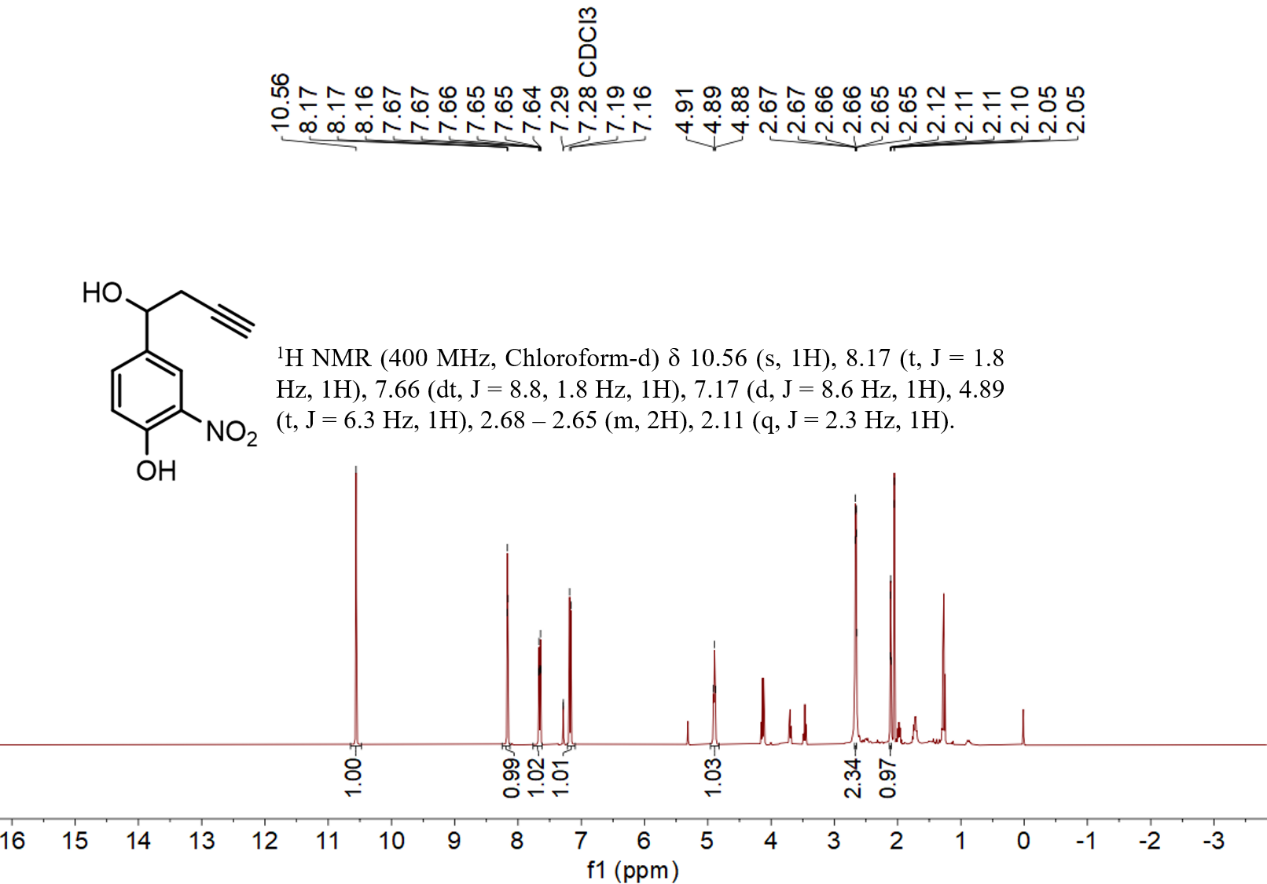 Figure S1. 1H NMR spectrum of compound 2.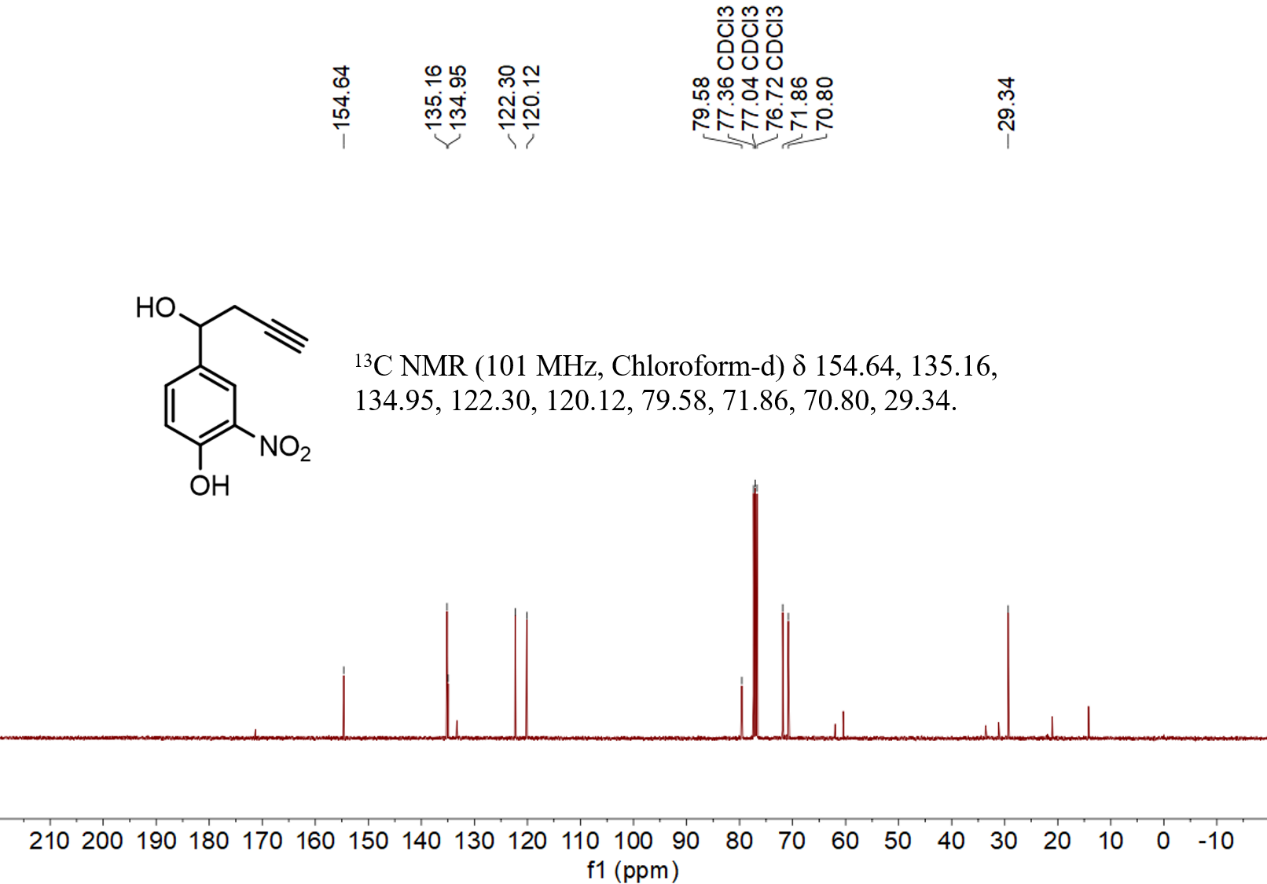 Figure S2. 13C NMR spectrum of compound 2.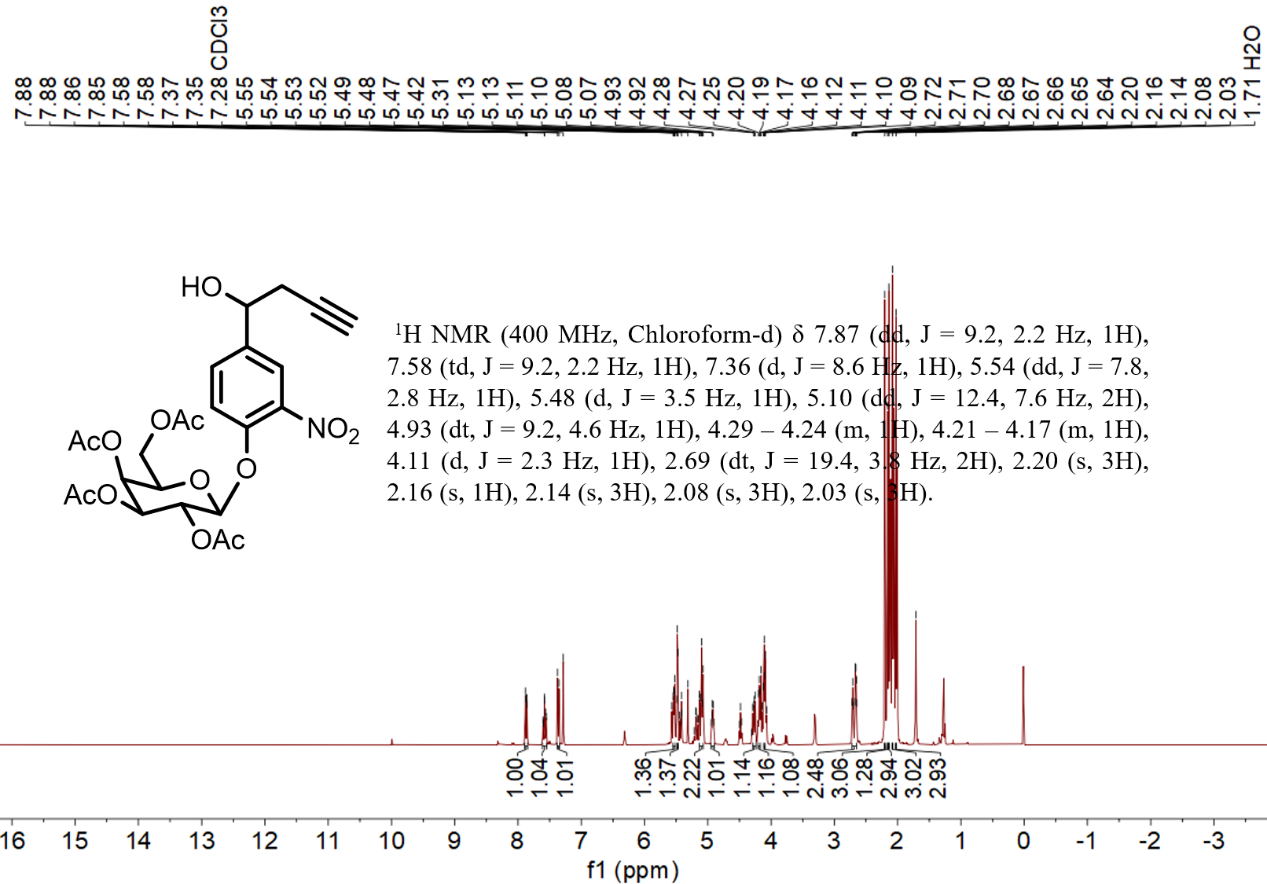 Figure S3. 1H NMR spectrum of compound 3.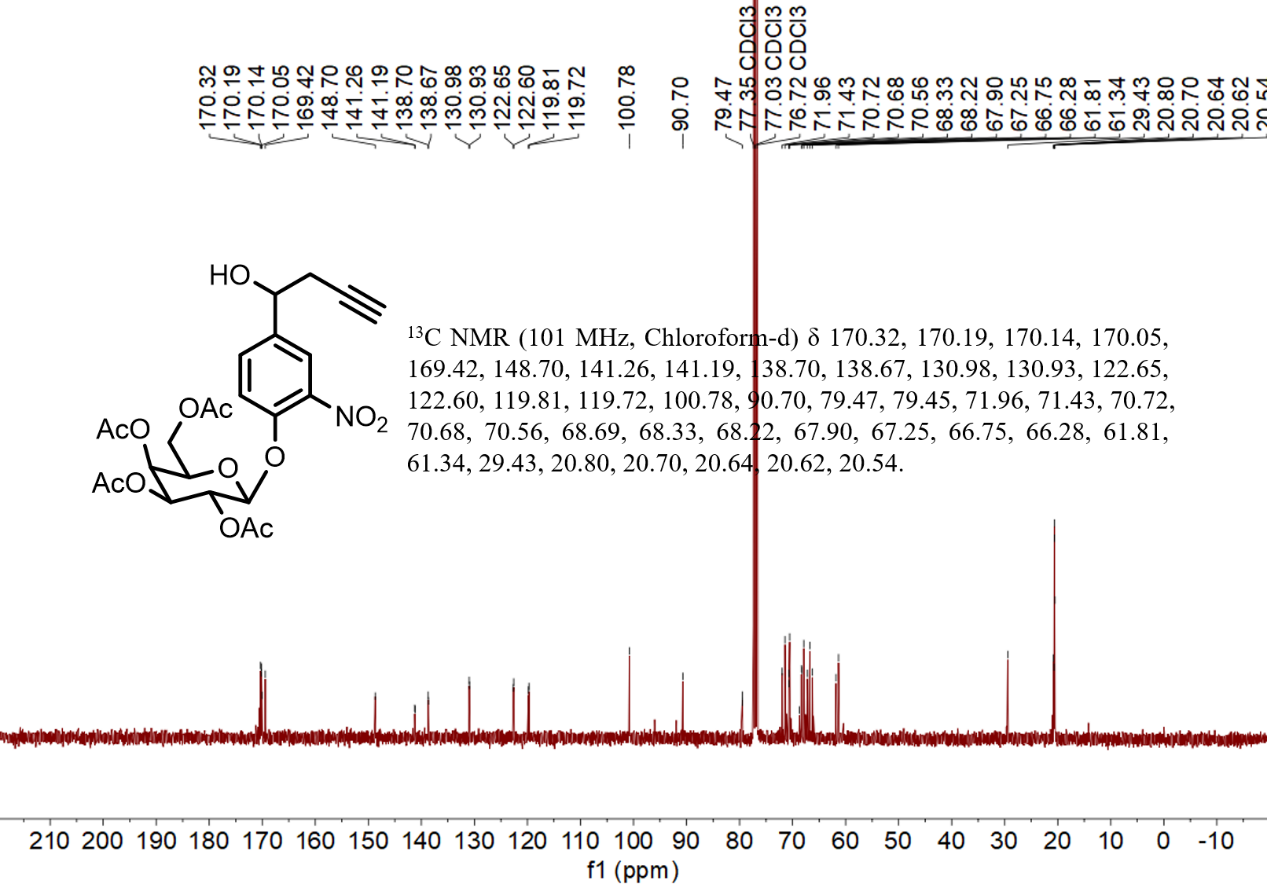 Figure S4. 13C NMR spectrum of compound 3.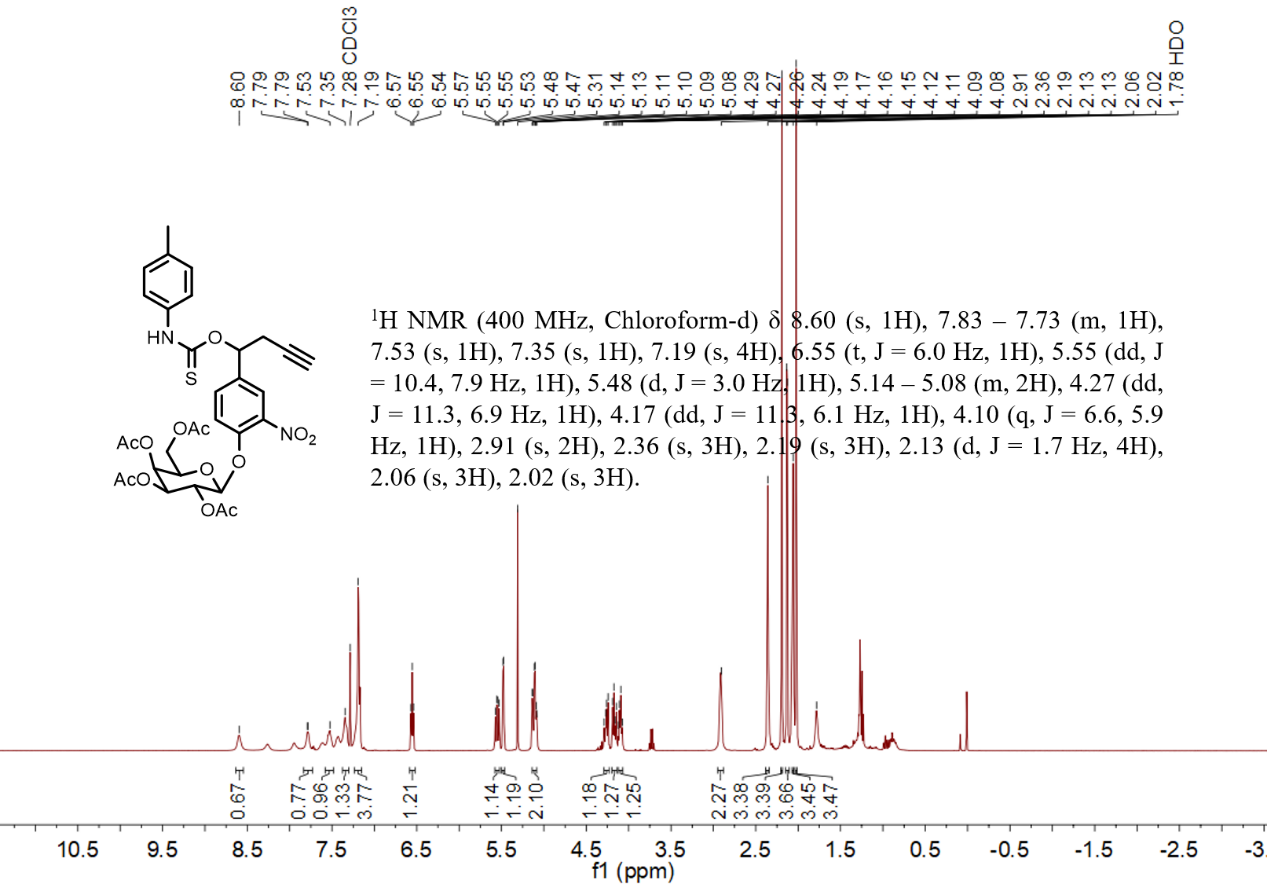 Figure S5. 1H NMR spectrum of compound 4.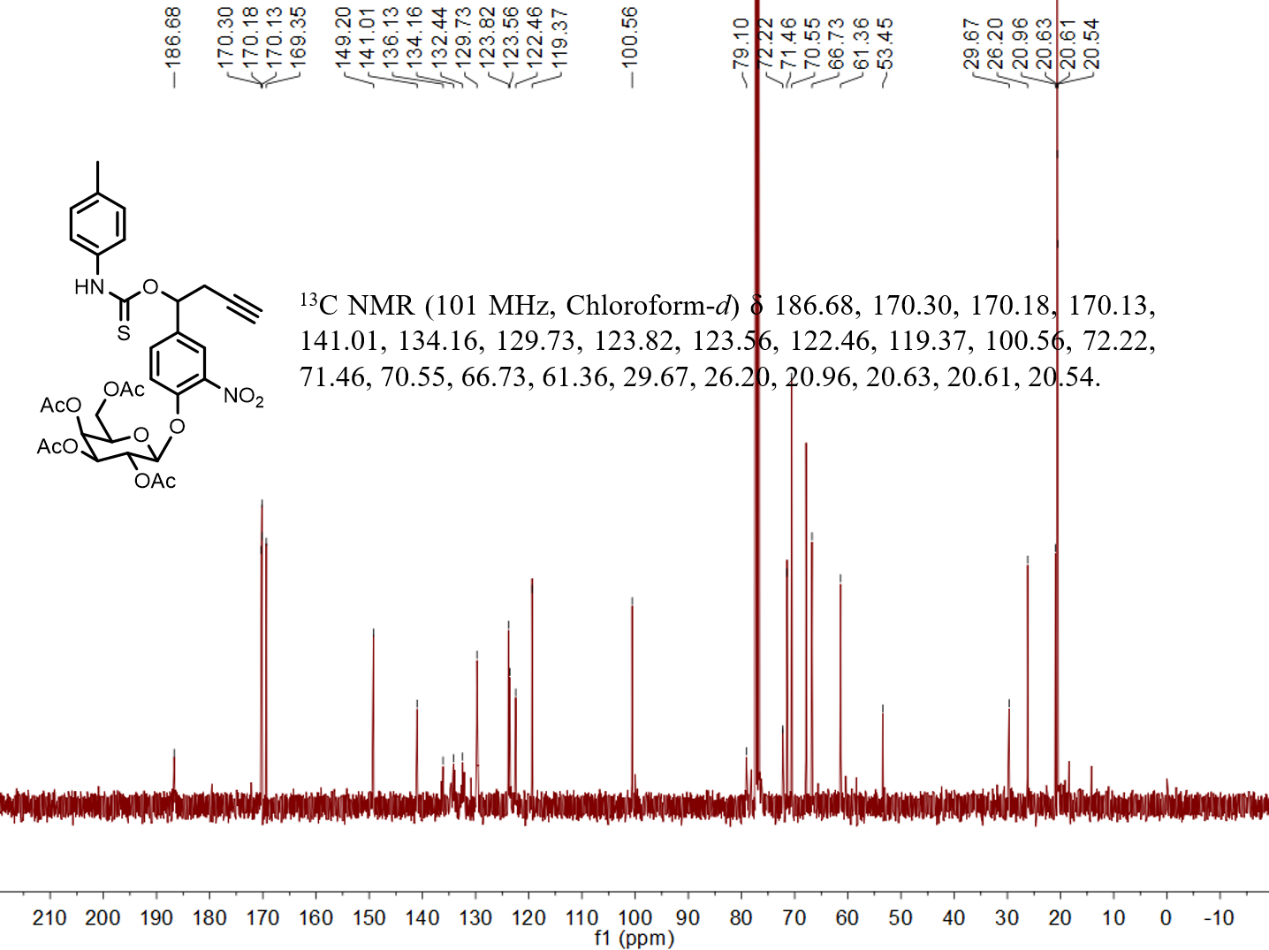 Figure S6. 13C NMR spectrum of compound 4.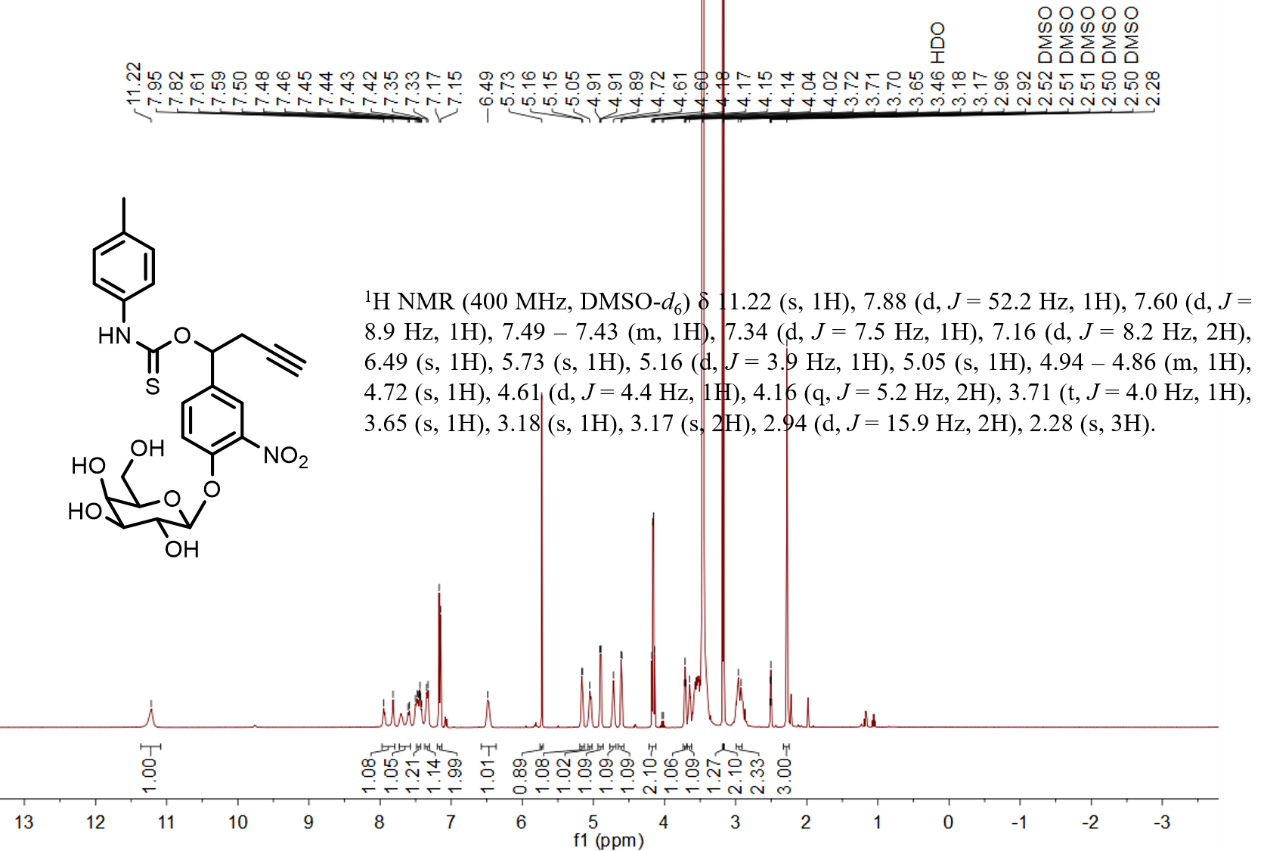 Figure S7. 1H NMR spectrum of compound 5.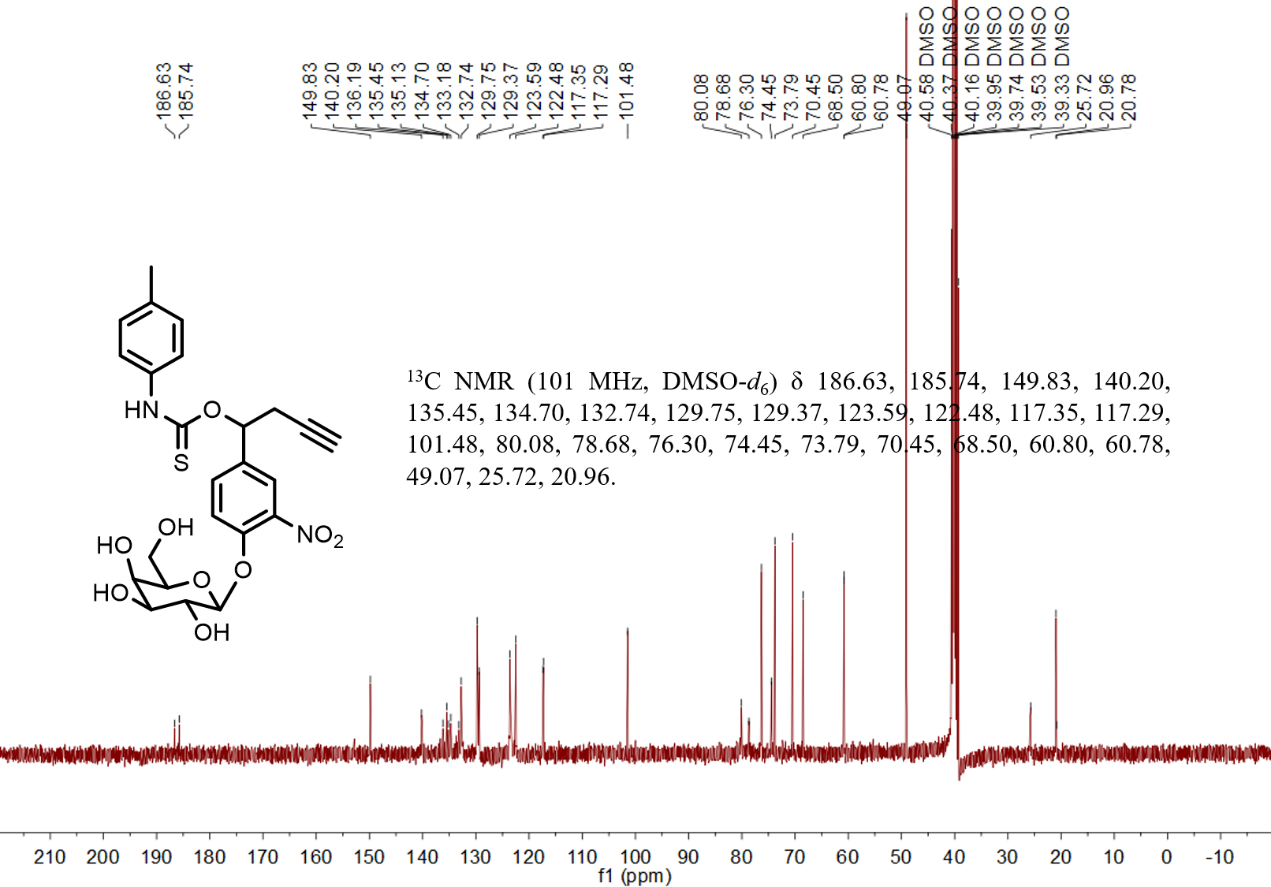 Figure S8. 13C NMR spectrum of compound 5.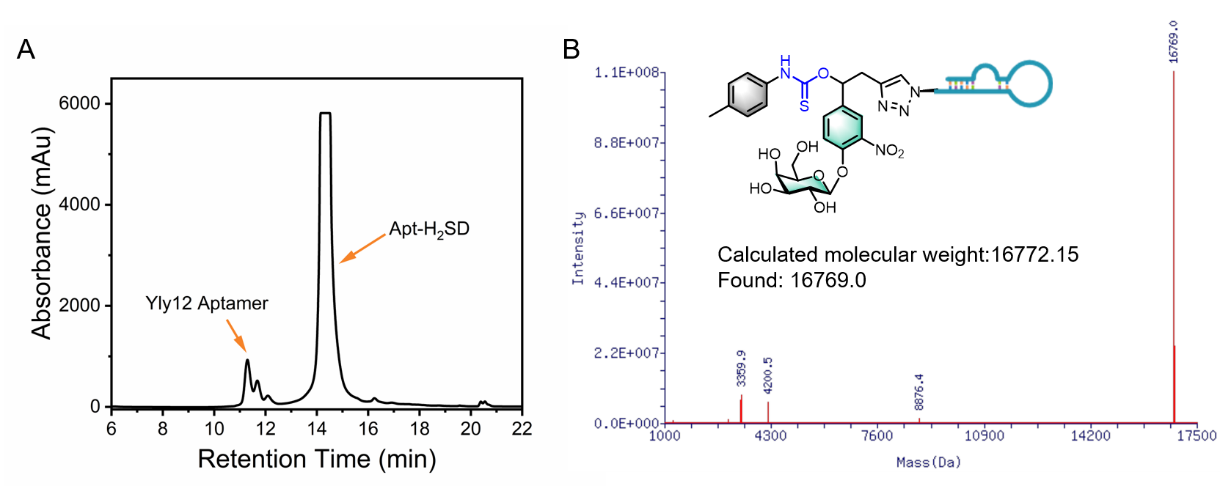 Figure S9. (A) HPLC purification profile of Apt-H2SD. (B) ESI-MS spectrum of Apt-H2SD.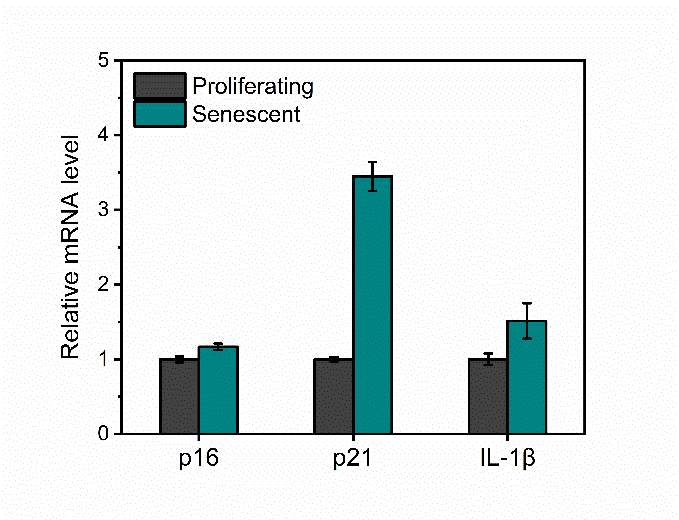 Figure S10. RT-qPCR qualification of the expression of p16, p21, and IL-1β at the mRNA level in proliferating BJ cells and senescent BJ cells.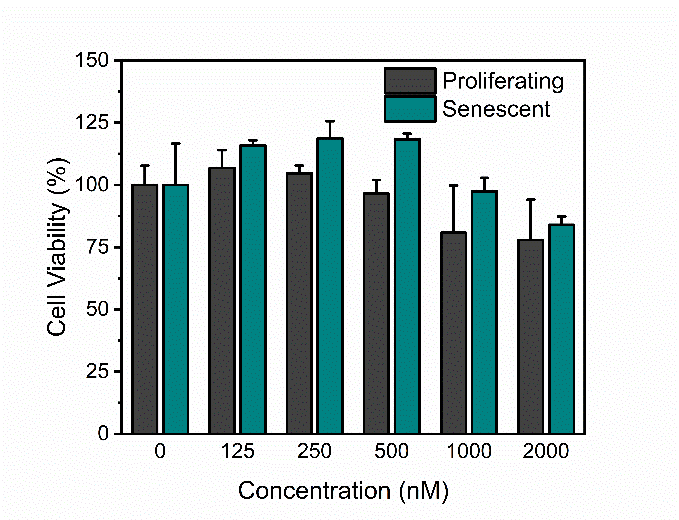 Figure S11. Cell viability of proliferating and senescent BJ cells after treatment with Apt-H2SD at different concentrations.NameDetailed sequence information (5’-3’)N3-AptamerN3-AGGATAGGGGGTAGCTCGGTCGTGTTTTTGGG TTGTTTGGTGGGTCTTCTGN3-Aptamer-Cy5N3-AGGATAGGGGGTAGCTCGGTCGTGTTTTTGGG TTGTTTGGTGGGTCTTCTG-Cy5N3-Control DNA-Cy5N3- (T) 51- Cy5Tmie/minEluent A (0.1 M TEAA)Eluent B (Acetonitrile)095%5%495%5%4.0190%10%3035%65%GeneForward（5’-3’）Reverse（5’-3’）P16GCTGCCCAACGCACCGAATAACCACCAGCGTGTCCAP21GACAGCAGAGGAAGACCATGTGGACGAGTGGTAGAAATCTGTCATGCTGIL-6CCAGGAGCCCAGCTATGAACCCCAGGGAGAAGGCAACTGIL-1βCTGTCCTGCGTGTTGAAAGATTGGGTAATTTTTGGGATCTACAMMP3AGGGAACTTGAGCGTGAATCTCACTTGTCTGTTGCACACGGADPHGAAGGTGAAGGTCGGAGTCTTGAGGTCAATGAAGGGG